CAMPAGNA RECLUTAMENTO VOLONTARISlogan Manifesto:Unisciti a noi… diventa volontario! Sarai una presenza che conta!Proposta di immagini:
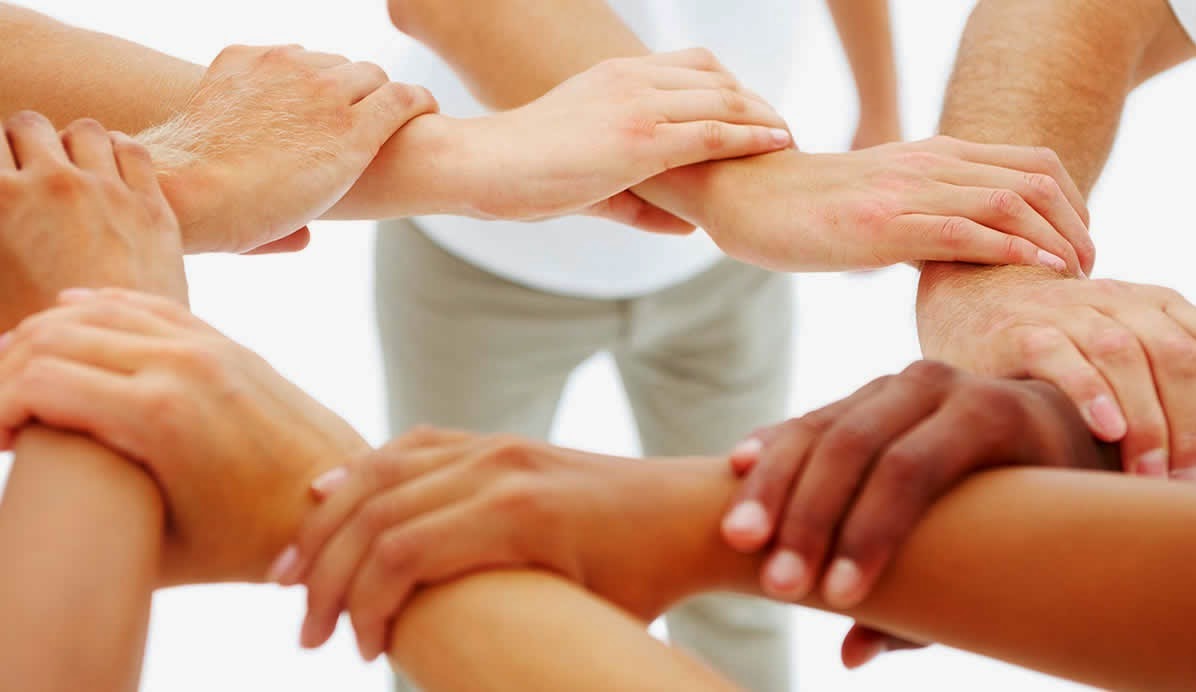 TESTIMONIANZA:Più forte, più aperta, più completa e, sì, più partecipe alla vita: così mi sento da quando faccio volontariato per la Lega contro il cancro. Imparo molto e conosco persone sempre nuove, un mondo popolato da donne e uomini di ogni età con vissuti diversissimi, accomunati solo dal nome generico della loro malattia: cancro. Quando vado allo IOSI, il lunedì pomeriggio, non so mai chi troverò, ma so che ascolterò racconti (o silenzi) che arricchiscono molto il mio, di mondo. Ci sono anche storie che mi rimangono “appiccicate” per giorni, incontri che mi toccano profondamente e situazioni che mi rattristano, ma sono emozioni preziose. E poi, giuro che allo IOSI mi è capitato più di una volta di ridere di gusto con un paziente: è successo anche ieri! Sono un’apprendista, poiché svolgo quest’attività da poco più di un anno (dopo una formazione impegnativa e molto interessante): imparo facendo (e sicuramente anche sbagliando), e mi sento di dire che il volontariato fa bene (anche) a me!Laura, volontaria al II piano dello IOSILETTERAUNISCITI A NOI…LA LEGA TICINESE CONTRO IL CANCRO CERCA NUOVI VOLONTARIDal 1989 La Lega ticinese contro il cancro propone una formazione ai volontari che danno assistenza agli ammalati di tumore e supporto ai servizi sanitari sul territorio.Anche quest’anno la Lega ticinese contro il cancro cerca persone che vogliano dedicare parte del loro tempo libero al supporto delle persone malate di cancro e dei loro familiari; un supporto che spesso la rete sociosanitaria o i familiari stessi non riescono a garantire sufficientemente. La figura del volontario oncologico s’inserisce lì dove nasce l’esigenza dell’accoglienza e dell’ascolto.Ad oggi sono un centinaio i volontari attivi sul territorio ticinese nell’accompagnamento di pazienti, sia a domicilio che negli ambulatori e reparti dell’Istituto oncologico della Svizzera italiana (IOSI), con una presenza importante anche durante le manifestazioni di sensibilizzazione organizzate dalla Lega ticinese contro il cancro.I volontari attivi a domicilio si occupano di esaudire - nel limite del possibile - i desideri del paziente, per esempio facendogli compagnia, ponendosi all’ascolto, portandolo a fare delle passeggiate o commissioni. I volontari si preoccupano anche di sgravare i famigliari da alcune difficoltà dettate dalla situazione, per esempio dando loro la possibilità di assentarsi mentre il proprio caro è affidato ad una persona attenta e discreta.I volontari attivi negli ospedali del Cantone sono generalmente presenti negli ambulatori di oncologia e di radioterapia, nonché nei reparti dello IOSI, a disposizione dei pazienti e dei loro familiari. Anche in questo caso, si tratta di fare compagnia agli ammalati o accompagnarli all’interno dello IOSI a bere una bibita al bar, a fare acquisti al chiosco. I volontari si occupano anche di controllare che il materiale informativo della Lega ticinese contro il cancro sia in ordine e accessibile nelle sale d’aspetto dei reparti oncologici.A settembre 2017 – per la durata di tre mesi - è in programma la formazione di base per diventare volontario della Lega ticinese contro il cancro.
L’obiettivo del corso è di permettere al futuro volontario di acquisire le conoscenze e le abilità utili a stare con la persona ammalata nel migliore dei modi.Per essere ammessi al corso di formazione per diventare volontario della Lega ticinese contro il cancro, le persone interessate dovranno rispondere a specifici requisiti che saranno approfonditi durante un colloquio preliminare con le coordinatrici dei volontari, così da accertare l’idoneità dei candidati al corso e al ruolo di volontario.
Di base, le persone interessate a far parte del gruppo di volontari oncologici dovranno dare la propria disponibilità di tempo almeno una mezza giornata a settimana, aver raggiunto la maggior età ed essere disposti a partecipare a riunioni o incontri mensili.Chi fosse interessato a diventare volontario della Lega ticinese contro il cancro è invitato a contattare il seguente indirizzo:….